Innledning/ IntroductionDette dokumentet skal inneholde alle data som er nødvendige for at Selskapet skal kunne utføre sikker og pålitelig drift og vedlikehold av kontraktobjekt(er) som er listet i kapittel 3. Dokumentet er forankret i STY-605016, Håndtering av teknisk dokumentasjon – prosedyre. Innholdet i brukerhåndboken skal være i henhold til NS5820. For fullstendig oversikt over Tilvirkningsdokumentasjon underlagt kontrakten, refereres det til [dokumentnummer].This document shall contain all the data necessary for Company to perform safe and reliable operation and maintenance of the Contract object (s) listed in Section 3. The requirement to the document lies in STY-605016, Håndtering av teknisk dokumentasjon – prosedyre. The contents of the user documentation shall be in accordance with NS5820. For a full listing of all DFO deliveries under the Contract, refer to Final documentation, [document number].Omfang og oversiktstegning/ Scope and overview drawingKort introduksjon av omfanget av leveransen som omfattes av denne brukerhåndboken, fortrinnsvis også en tegning som viser omfanget.Introduction to scope of work covered by the FDV user manual. Preferably a general drawing (Scope layout) showing the boundary.Dokumentets struktur/ The structure of the documentKapittel 2 Leverandøroversikt og kapittel 3 Anlegg/utstyr/produktoversikt er felles for alle produkter, deretter vil hver del av anlegg/utstyr/produkt være dokumentert etter behov i sitt eget underkapittel under kapittel. 4. FDV brukerdokumentasjon. Hovedsystem/anleggsdel/produkt listes først. For noen leveranser er det kun nødvendig med produkt og typeangivelse. Det vil da være indikert i kapittel 3 Produktoversikt at øvrig dokumentasjon ikke er relevant (I/R). Chapter 2 Supplier Register and Chapter 3 Installation type/Equipment/Product Overview cover all products. Then each identified Installation type/Equipment/Product will be documented in its own chapter under Subchapter. 4. DFO user documentation. For some deliveries it is sufficient with product and type designation. It will then be indicated in Chapter 3 that further documentation is not relevant (I / R).Leverandørregister/ Supplier register Anleggsdel-/ Utstyr-/Produktoversikt/ Installation type/Equipment/Product OverviewFDV bruker dokumentasjon/ DFO User documentationI de påfølgende underkapitler er tekniske data og brukerinstrukser for alle anleggsdeler/utstyr/produkter som er listet i kap. 3. Et underkapittel per anleggsdel/utstyr/produkt. Omfanget er i henhold til oversikten i kapittel 3. 

FDV dokumenter for standardprodukter er vedlagt slik de er mottatt fra leverandøren. Det vil si at da dokumentene er utarbeidet av ulike leverandører vil strukturen innenfor underkapitlene nødvendigvis variere, og ikke nødvendigvis være i henhold til struktur i NS 5820.The following chapters contain technical data og user instructions for all installations/equipment and products specified in chapter 3. The scope is according to the overview in chapter 3. Documentation for standard, catalogue products are supplied in the original state they were received by supplier. This means that the structure may not be according to NS5820.Produktnavn – Modell/ Type/ Product name – Model/TypeSlett gulmerkede instruksjoner.Bruk denne siden som skilleark mellom ulikt utstyr i den elektroniske filen. Skriv prosjektspesifikke instrukser iht. indeks i underkapitler (4.1.1 etc.).Følgende gjelder der leverandørens Standard dokumentasjon er tilstrekkelig:FDV dokumentasjon for standard katalogvare skal legges inn etter dette skillearket, underkapitler er da ikke nødvendig.Kun relevante sider skal inkluderes.FDV dokumentet skal være bokmerket.Delete yellow marked instructionsUse this page as a separator sheet in the electronic fileAdd a project specific DFO instructions according to sub index below (4.1.1 etc.).For standard catalogue equipment where supplier’s standard documentation is sufficient:DFO documentation for standard catalogue equipment shall be inserted after this sheet, no further index necessary.Only relevant pages to be included.DFO documents shall be bookmarkedHoveddata/ Main dataHMS/ HSEGarantibegrensninger/ Warranty limitationsYtelsesdata/ Performance dataBegrensninger ved bruk/ Restrictions in useVekt og ytre dimensjon/ Weight and outer dimensionsTeknisk beskrivelse/ Technical descriptionSlett gulmerkede instruksjonerBeskrivelse av oppbygging og virkemåte. Hvis utstyret består av flere systemer beskrives først det overordnet systemet, deretter delsystemene og deretter koblingene mellom dem.Delete yellow marked instructionsDescription of structure and function. If the equipment comprises several systems, describe first total system, then subsystems and then the links between them.Klargjøring/ Commisioning/Make- up proceduresSlett gulmerkede instruksjoner.Aktivitetenes rekkefølge skal angis og alt nødvendig utstyr (verktøy, etc.).Delete yellow marked instructions.The order of the activities shall be stated and all necessary equipment (tools, etc.).Depreservering/ DepreservationPrøvinger/ TestsJusteringer/ AdjustmentsKalibreringer og nødvendige kontroller/ Calibrations and necessary controlsDriftsinstruks/ Operational manualsStart normal drift, stopp og nødstopp/ Start normal operation, stop and emergency stopDriftsforstyrrelser/ MalfunctionsTiltak ved driftsforstyrrelser/ Malfunction measuresFaremomenter og beskyttende tiltak/ Hazards and protective measuresKvalifikasjonsprogram og opplæringsprogram for operatørpersonell/ Qualifications and training for operator personnelVedlikeholdsinstrukser/ Maintenance instructionsSlett gulmerkede instruksjoner.Alle kontroller, målinger, justeringer og inngrep som foretas på utstyret for å sikre at driften er sikker, pålitelig og økonomisk.Delete yellow marked instructions.All controls, measurements, adjustments, and interventions on the equipment to ensure that the operation is safe, reliable and economical.Rutinemessig kontroll/ Routine monitoringPeriodisk vedlikehold/ Periodic maintenanceUtbedringer og enklere reparasjoner, større reparasjoner og modifikasjoner/ Repairs and minor repairs, major overhaul and modificationsFeilsøking og korrigering av feil/ Troubleshooting and error correctionLagring/StoragePreservering og vedlikehold av preserveringen/ Preservation and maintenance of preservationReservedelsliste/ Spare part listSlett gulmerkede instruksjoner.Alle komponenter som det kan bli aktuelt å skifte ut. Komponentene skal være identifisert og beskrevet slik at nødvendige reservedeler kan skaffes. Listen skal være illustrert eller henvise til separate tegninger.
Dersom det er praktisk, kan alle reservedeler for utstyr i brukerhåndboken samles i et felles kapittel.Delete yellow marked instructions.All components that may be replaced. The components shall be identified and described so that the necessary spare parts can be obtained. The list shall be illustrated or refer to separate drawings.
If practical, spare parts for all equipment in the user manual can be listed in one common chapter.Tegninger og datablad/ Drawings and data sheetsSlett gulmerkede instruksjoner.I dette kapittelet skal det kun refereres til dokumentasjon med unike FDV nummer. Dokumentasjon som naturlig hører hjemme i dette kapittelet, men ikke er tildelt unike FDV nummer skal legges inn i dette kapittelet i brukerhåndbokenDelete yellow marked instructions.Drawings and data sheet are referred to in the user manual. Does not include referenced drawings that are issued with a separate document/FDV number.Vedlegg/ AttachmentsSlett gulmerkede instruksjoner.Original FDV dokumentasjon som er brukt som underlag for Kontraktørens anleggsspesifikke instrukser skal legges ved som separate dokumenter.Delete yellow marked instructions.Original DFO documentation that the Contractor has based its facility specific DFO instructions on, shall be attached as separate documents. Bane Banestrekning[Sted], [Fag], [System], [Beskrivelse]FDV brukerhåndbok
Km x,xxx - x,xxx____________________Line Section of Line Area, Discipline, System, Description, DFO user manualKm x,xxx – x,xxx(Struktur skal avtales med Byggherre før utarbeidelse. Slett gullmerkede tekst) (Structure shall be agreed with Company before preparation. Delete yellow marked text)Bane Banestrekning[Sted], [Fag], [System], [Beskrivelse]FDV brukerhåndbok
Km x,xxx - x,xxx____________________Line Section of Line Area, Discipline, System, Description, DFO user manualKm x,xxx – x,xxx(Struktur skal avtales med Byggherre før utarbeidelse. Slett gullmerkede tekst) (Structure shall be agreed with Company before preparation. Delete yellow marked text)Bane Banestrekning[Sted], [Fag], [System], [Beskrivelse]FDV brukerhåndbok
Km x,xxx - x,xxx____________________Line Section of Line Area, Discipline, System, Description, DFO user manualKm x,xxx – x,xxx(Struktur skal avtales med Byggherre før utarbeidelse. Slett gullmerkede tekst) (Structure shall be agreed with Company before preparation. Delete yellow marked text)Bane Banestrekning[Sted], [Fag], [System], [Beskrivelse]FDV brukerhåndbok
Km x,xxx - x,xxx____________________Line Section of Line Area, Discipline, System, Description, DFO user manualKm x,xxx – x,xxx(Struktur skal avtales med Byggherre før utarbeidelse. Slett gullmerkede tekst) (Structure shall be agreed with Company before preparation. Delete yellow marked text)Bane Banestrekning[Sted], [Fag], [System], [Beskrivelse]FDV brukerhåndbok
Km x,xxx - x,xxx____________________Line Section of Line Area, Discipline, System, Description, DFO user manualKm x,xxx – x,xxx(Struktur skal avtales med Byggherre før utarbeidelse. Slett gullmerkede tekst) (Structure shall be agreed with Company before preparation. Delete yellow marked text)Bane Banestrekning[Sted], [Fag], [System], [Beskrivelse]FDV brukerhåndbok
Km x,xxx - x,xxx____________________Line Section of Line Area, Discipline, System, Description, DFO user manualKm x,xxx – x,xxx(Struktur skal avtales med Byggherre før utarbeidelse. Slett gullmerkede tekst) (Structure shall be agreed with Company before preparation. Delete yellow marked text)Bane Banestrekning[Sted], [Fag], [System], [Beskrivelse]FDV brukerhåndbok
Km x,xxx - x,xxx____________________Line Section of Line Area, Discipline, System, Description, DFO user manualKm x,xxx – x,xxx(Struktur skal avtales med Byggherre før utarbeidelse. Slett gullmerkede tekst) (Structure shall be agreed with Company before preparation. Delete yellow marked text)Bane Banestrekning[Sted], [Fag], [System], [Beskrivelse]FDV brukerhåndbok
Km x,xxx - x,xxx____________________Line Section of Line Area, Discipline, System, Description, DFO user manualKm x,xxx – x,xxx(Struktur skal avtales med Byggherre før utarbeidelse. Slett gullmerkede tekst) (Structure shall be agreed with Company before preparation. Delete yellow marked text)NNDSom byggetSom byggetdd.mm.ååååXXXXXXXXXXXXRevisjonRevisjonen gjelder	Revisjonen gjelder	Dato Utarb. av Kontr. av Kontr. av Godkj. av Tittel:
Bane Banestrekning[Sted],[Fag], [System],[Beskrivelse]FDV brukerhåndbokKm x,xxx - x,xxxTittel:
Bane Banestrekning[Sted],[Fag], [System],[Beskrivelse]FDV brukerhåndbokKm x,xxx - x,xxxTittel:
Bane Banestrekning[Sted],[Fag], [System],[Beskrivelse]FDV brukerhåndbokKm x,xxx - x,xxxAntall sider:  EntrepriseSett innSett innSett innTittel:
Bane Banestrekning[Sted],[Fag], [System],[Beskrivelse]FDV brukerhåndbokKm x,xxx - x,xxxTittel:
Bane Banestrekning[Sted],[Fag], [System],[Beskrivelse]FDV brukerhåndbokKm x,xxx - x,xxxTittel:
Bane Banestrekning[Sted],[Fag], [System],[Beskrivelse]FDV brukerhåndbokKm x,xxx - x,xxx15Tittel:
Bane Banestrekning[Sted],[Fag], [System],[Beskrivelse]FDV brukerhåndbokKm x,xxx - x,xxxTittel:
Bane Banestrekning[Sted],[Fag], [System],[Beskrivelse]FDV brukerhåndbokKm x,xxx - x,xxxTittel:
Bane Banestrekning[Sted],[Fag], [System],[Beskrivelse]FDV brukerhåndbokKm x,xxx - x,xxxTittel:
Bane Banestrekning[Sted],[Fag], [System],[Beskrivelse]FDV brukerhåndbokKm x,xxx - x,xxxTittel:
Bane Banestrekning[Sted],[Fag], [System],[Beskrivelse]FDV brukerhåndbokKm x,xxx - x,xxxTittel:
Bane Banestrekning[Sted],[Fag], [System],[Beskrivelse]FDV brukerhåndbokKm x,xxx - x,xxxProdusent:Sett innSett innSett innSett innTittel:
Bane Banestrekning[Sted],[Fag], [System],[Beskrivelse]FDV brukerhåndbokKm x,xxx - x,xxxTittel:
Bane Banestrekning[Sted],[Fag], [System],[Beskrivelse]FDV brukerhåndbokKm x,xxx - x,xxxTittel:
Bane Banestrekning[Sted],[Fag], [System],[Beskrivelse]FDV brukerhåndbokKm x,xxx - x,xxxProd.dok.nr.:Tittel:
Bane Banestrekning[Sted],[Fag], [System],[Beskrivelse]FDV brukerhåndbokKm x,xxx - x,xxxTittel:
Bane Banestrekning[Sted],[Fag], [System],[Beskrivelse]FDV brukerhåndbokKm x,xxx - x,xxxTittel:
Bane Banestrekning[Sted],[Fag], [System],[Beskrivelse]FDV brukerhåndbokKm x,xxx - x,xxxErstatning forTittel:
Bane Banestrekning[Sted],[Fag], [System],[Beskrivelse]FDV brukerhåndbokKm x,xxx - x,xxxTittel:
Bane Banestrekning[Sted],[Fag], [System],[Beskrivelse]FDV brukerhåndbokKm x,xxx - x,xxxTittel:
Bane Banestrekning[Sted],[Fag], [System],[Beskrivelse]FDV brukerhåndbokKm x,xxx - x,xxxErstattet avProsjektnavn: ProsjektProsjektnavn: ProsjektProsjektnavn: ProsjektDokument-/tegningsnummer: Dokument-/tegningsnummer: Dokument-/tegningsnummer: Revisjon:Revisjon:Prosjektnr: NNNNNNProsjektnr: NNNNNNProsjektnr: NNNNNN
XXX-NN-X-NNNNN
XXX-NN-X-NNNNN
XXX-NN-X-NNNNNNNDNND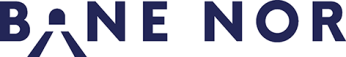 FDV-dokument-/tegningsnummer: FDV-dokument-/tegningsnummer: FDV-dokument-/tegningsnummer: FDV-rev.:FDV-rev.:XX-NNNNNN-000XX-NNNNNN-000XX-NNNNNN-000000000Leverandør nr.Supplier no.FirmanavnSupplier nameFirma adresseCompany adressKontaktpersonContact personTel.TelephoneE-postE-mailURLWeb page123456Lev. nr.0FSup. no.0Kap. ref.1FChap. ref.BeskrivelseDescription Type/ModellSpråk2FLanguageF A23FA3A4A5A6A7A8Lev. nr.0FSup. no.0Kap. ref.1FChap. ref.BeskrivelseDescription Type/ModellSpråk2FLanguageF HoveddataMain dataTeknisk beskrivelseTechnical specificationsKlargjøringMake- up proceduresDrifts-instruksOperational proceduresVedlikeholdMaintenance manualsReservedels-listeSpare parts listTegninger/DatabladDrawings/
data sheetsReferanse inn til unike FDV dokumenterReferenced to FDV numberReferanse inn til unike FDV dokumenterReferenced to FDV numberReferanse inn til unike FDV dokumenterReferenced to FDV numberFDV nummerFDV numberProsjektsdokument nummerProjectdocument numberTittelTitle